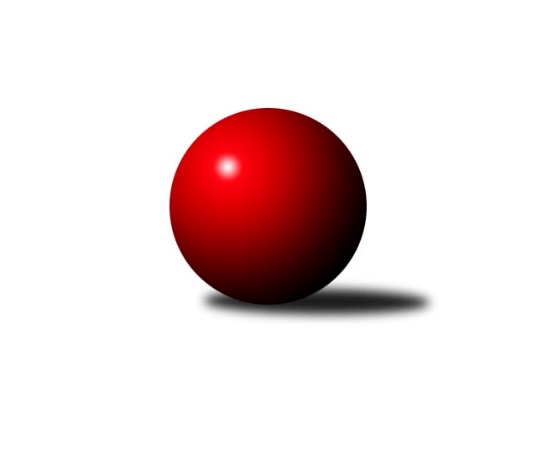 Č.1Ročník 2022/2023	9.10.2022Nejlepšího výkonu v tomto kole: 1331 dosáhlo družstvo: SKK Náchod AVýchodočeská divize dorostu 2022/2023Tak hned na úvod odloženo jedno utkání z důvodu nemocí na straně domácích. Ve dvou zbývajících zápasech si hosté v jednom případě odvezli oba body. Celkem 3 hráči a jedna hráčka dosáhli výkonu nad 400 a nejlepší nához předvedl Danny Tuček – 484. Výsledky 1. kolaSouhrnný přehled výsledků:SKK Náchod A	- KK V. Mýto A	6:2	1331:1190		9.10.TJ Tesla Pardubice A	- KK Svitavy A	0:8	1003:1127		9.10.TJ Lokomotiva Trutnov A	- TJ Lokomotiva Č. Třebová A	dohrávka	termín neurčenTabulka družstev:	1.	KK Svitavy A	1	1	0	0	8 : 0 	 	 1127	2	2.	SKK Náchod A	1	1	0	0	6 : 2 	 	 1331	2	3.	TJ Lokomotiva Trutnov A	0	0	0	0	0 : 0 	 	 0	0	4.	TJ Jiskra Hylváty A	0	0	0	0	0 : 0 	 	 0	0	5.	TJ Lokomotiva Č. Třebová A	0	0	0	0	0 : 0 	 	 0	0	6.	KK V. Mýto A	1	0	0	1	2 : 6 	 	 1190	0	7.	TJ Tesla Pardubice A	1	0	0	1	0 : 8 	 	 1003	0Podrobné výsledky kola:	 SKK Náchod A	1331	6:2	1190	KK V. Mýto A	Petr Doubek	 	 230 	 237 		467 	 2:0 	 353 	 	177 	 176		Kamila Bodorová	Danny Tuček	 	 216 	 268 		484 	 2:0 	 374 	 	176 	 198		Nikola Stráníková	Vojtěch Majer	 	 190 	 190 		380 	 0:2 	 463 	 	243 	 220		Kristián Bodorrozhodčí:  Vedoucí družstevNejlepší výkon utkání: 484 - Danny Tuček	 TJ Tesla Pardubice A	1003	0:8	1127	KK Svitavy A	Vít Musil	 	 158 	 204 		362 	 0:2 	 380 	 	187 	 193		Adam Krátký	Monika Nováková	 	 191 	 175 		366 	 0:2 	 424 	 	216 	 208		Lucie Zelinková	Anna Chaloupková	 	 125 	 150 		275 	 0:2 	 323 	 	145 	 178		Lukáš Pailrozhodčí: Martina NovákováNejlepší výkon utkání: 424 - Lucie ZelinkováPořadí jednotlivců:	jméno hráče	družstvo	celkem	plné	dorážka	chyby	poměr kuž.	Maximum	1.	Danny Tuček 	SKK Náchod A	484.00	337.0	147.0	4.0	1/1	(484)	2.	Petr Doubek 	SKK Náchod A	467.00	300.0	167.0	5.0	1/1	(467)	3.	Kristián Bodor 	KK V. Mýto A	463.00	295.0	168.0	4.0	1/1	(463)	4.	Lucie Zelinková 	KK Svitavy A	424.00	310.0	114.0	12.0	1/1	(424)	5.	Adam Krátký 	KK Svitavy A	380.00	271.0	109.0	9.0	1/1	(380)	6.	Vojtěch Majer 	SKK Náchod A	380.00	300.0	80.0	12.0	1/1	(380)	7.	Nikola Stráníková 	KK V. Mýto A	374.00	271.0	103.0	12.0	1/1	(374)	8.	Monika Nováková 	TJ Tesla Pardubice A	366.00	269.0	97.0	14.0	1/1	(366)	9.	Vít Musil 	TJ Tesla Pardubice A	362.00	260.0	102.0	14.0	1/1	(362)	10.	Kamila Bodorová 	KK V. Mýto A	353.00	263.0	90.0	14.0	1/1	(353)	11.	Lukáš Pail 	KK Svitavy A	323.00	247.0	76.0	23.0	1/1	(323)	12.	Anna Chaloupková 	TJ Tesla Pardubice A	275.00	214.0	61.0	28.0	1/1	(275)Program dalšího kola:2. kolo			-- volný los -- - TJ Tesla Pardubice A	16.10.2022	ne	9:00	KK Svitavy A - TJ Lokomotiva Trutnov A	16.10.2022	ne	9:00	KK V. Mýto A - TJ Lokomotiva Č. Třebová A	16.10.2022	ne	9:00	SKK Náchod A - TJ Jiskra Hylváty A	Nejlepší šestka kola - absolutněNejlepší šestka kola - absolutněNejlepší šestka kola - absolutněNejlepší šestka kola - absolutněNejlepší šestka kola - dle průměru kuželenNejlepší šestka kola - dle průměru kuželenNejlepší šestka kola - dle průměru kuželenNejlepší šestka kola - dle průměru kuželenNejlepší šestka kola - dle průměru kuželenPočetJménoNázev týmuVýkonPočetJménoNázev týmuPrůměr (%)Výkon1xDanny TučekNáchod4841xLucie ZelinkováSvitavy A119.444241xPetr DoubekNáchod4671xDanny TučekNáchod115.194841xKristián BodorV. Mýto A4631xPetr DoubekNáchod111.154671xLucie ZelinkováSvitavy A4241xKristián BodorV. Mýto A110.194631xVojtěch MajerNáchod3801xAdam KrátkýSvitavy A107.043801xAdam KrátkýSvitavy A3801xMonika NovákováPardubice103.1366